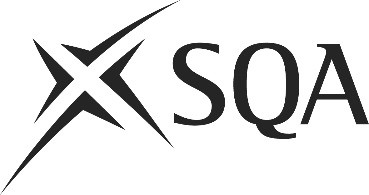 Unit PPL2PC17 (HK97 04) Prepare, Cook and Finish Basic SoupsI confirm that the evidence detailed in this unit is my own work.I confirm that the candidate has achieved all the requirements of this unit.I confirm that the candidate’s sampled work meets the standards specified for this unit and may be presented for external verification.Unit PPL2PC17 (HK97 04)	Prepare, Cook and Finish Basic SoupsThis page is intentionally blankUnit PPL2PC17 (HK97 04)	Prepare, Cook and Finish Basic SoupsUnit PPL2PC17 (HK97 04)	Prepare, Cook and Finish Basic SoupsUnit PPL2PC17 (HK97 04)	Prepare, Cook and Finish Basic SoupsUnit PPL2PC17 (HK97 04)	Prepare, Cook and Finish Basic SoupsSupplementary evidenceCandidate’s nameCandidate’s signatureDateAssessor’s nameAssessor’s signatureDateCountersigning — Assessor’s name(if applicable)Countersigning — Assessor’s signature(if applicable)DateInternal verifier’s nameInternal verifier’s signatureDateCountersigning — Internal verifier’s name(if applicable)Countersigning — Internal verifier’s signature(if applicable)DateExternal Verifier’s initials and date (if sampled)Unit overviewThis unit is about preparing, cooking and finishing basic soups, for example:ham hock and minted peacream of mushroom with white truffle oilcauliflower veloutéscotch brothThe unit covers the various preparation methods, several cooking methods and also how to finish a range of basic soups.Sufficiency of evidenceThere must be sufficient evidence to ensure that the candidate can consistently achieve the required standard over a period of time in the workplace or approved realistic working environment.Performance criteriaScope/RangeWhat you must do:What you must cover:There must be evidence for all Performance Criteria (PC). The assessor must assess PCs 1–8 by directly observing the candidate’s work.For PC 9, if it is not possible to observe both ‘holding’ and ‘serving’, alternative methods of assessment may be used for one of them (i.e. either holding or serving) but the assessor must observe the other.PC 10 may be assessed by alternative methods if observation is not possible.All scope/range must be covered. There must be performance evidence, gathered through direct observation by the assessor of the candidate’s work for:1	Select the type and quantity of ingredients required for preparation.2	Check the ingredients meet quality and other requirements.3	Choose the correct tools, knives and equipment required to prepare, cook and finish the soup.4	Use the tools, knives and equipment correctly when preparing, cooking and finishing the soup.5	Prepare the ingredients to meet the requirements of the soup.6	Cook the ingredients to meet the requirements of the soup.7	Ensure the soup has the correct flavour, colour, consistency and quantity.8	Garnish and present the soup to meet requirements.9	Ensure the soup is at the correct temperature for holding and serving.10	Store any cooked soup not for immediate use in line with food safety regulations.seven from:(a)	weighing or measuring(b)	chopping(c)	sweating vegetable ingredients(d)	simmering(e)	boiling(f)	making a roux(g)	passing or straining(h)	blending or liquidising(i)	skimming(j)	adding cream(k)	garnishingthree from:(l)	making pureed soup(m)	making broth or potage(n)	finishing with cream(o)	making veloutéEvidence for the remaining points under ‘what you must cover’ may be assessed through questioning or witness testimony.Evidence referenceEvidence descriptionDatePerformance criteriaPerformance criteriaPerformance criteriaPerformance criteriaPerformance criteriaPerformance criteriaPerformance criteriaPerformance criteriaPerformance criteriaPerformance criteriaPerformance criteriaPerformance criteriaPerformance criteriaPerformance criteriaPerformance criteriaPerformance criteriaPerformance criteriaPerformance criteriaPerformance criteriaPerformance criteriaEvidence referenceEvidence descriptionDateWhat you must doWhat you must doWhat you must doWhat you must doWhat you must doWhat you must doWhat you must doWhat you must doWhat you must doWhat you must doWhat you must doWhat you must doWhat you must doWhat you must doWhat you must doWhat you must doWhat you must doWhat you must doWhat you must doWhat you must doEvidence referenceEvidence descriptionDateWhat you must doWhat you must doWhat you must doWhat you must doWhat you must doWhat you must doWhat you must doWhat you must doWhat you must doWhat you must doWhat you must doWhat you must doWhat you must doWhat you must doWhat you must doWhat you must doWhat you must doWhat you must doWhat you must doWhat you must doEvidence referenceEvidence descriptionDate1122334455667788991010Evidence referenceEvidence descriptionDateScope/RangeScope/RangeScope/RangeScope/RangeScope/RangeScope/RangeScope/RangeScope/RangeScope/RangeScope/RangeScope/RangeScope/RangeScope/RangeScope/RangeScope/RangeScope/RangeScope/RangeScope/RangeScope/RangeScope/RangeEvidence referenceEvidence descriptionDateWhat you must coverWhat you must coverWhat you must coverWhat you must coverWhat you must coverWhat you must coverWhat you must coverWhat you must coverWhat you must coverWhat you must coverWhat you must coverWhat you must coverWhat you must coverWhat you must coverWhat you must coverWhat you must coverWhat you must coverWhat you must coverWhat you must coverWhat you must coverEvidence referenceEvidence descriptionDateabbcdeefghhijkklmnnoKnowledge and understandingKnowledge and understandingEvidence referenceand dateWhat you must know and understandWhat you must know and understandEvidence referenceand dateFor those knowledge statements that relate to how the candidate should do something, the assessor may be able to infer that the candidate has the necessary knowledge from observing their performance or checking products of their work. In all other cases, evidence of the candidate’s knowledge and understanding must be gathered by alternative methods of assessment (eg oral or written questioning).For those knowledge statements that relate to how the candidate should do something, the assessor may be able to infer that the candidate has the necessary knowledge from observing their performance or checking products of their work. In all other cases, evidence of the candidate’s knowledge and understanding must be gathered by alternative methods of assessment (eg oral or written questioning).Evidence referenceand date1Different types of basic soups and their characteristics2How to check that the ingredients meet requirements3What quality points to look for in soup ingredients4Why and to whom you should report any problems with the ingredients5The correct tools, knives and equipment to carry out the required preparation, cooking and finishing methods6How to carry out each of the preparation, cooking and finishing methods according to dish requirements7Why it is important to use the correct techniques, tools, knives and equipment when preparing, cooking and finishing soups8The correct temperatures for cooking soups and why these temperatures are important9How to check and adjust a soup to make sure it has the correct flavour, colour, consistency and quantity10The correct temperatures for holding and serving soups11The correct temperatures and procedures for storing soups not for immediate use12Healthy eating options when preparing, cooking and finishing soupsEvidenceEvidenceDate123456Assessor feedback on completion of the unit